   TERCEIRA SESSÃO ORDINÁRIA DA VIGÉSIMA QUINTA SESSÃO LEGISLATIVA DA SÉTIMA LEGISLATURA DA CÂMARA DE VEREADORES DO MUNICÍPIO DE CHUPINGUAIA-RO.22 DE  FEVEREIRO  DE 2021                      EXPEDIENTE RECEBIDO:                      I- Leitura, discussão e votação da Ata da 2º Sessão                    Ordinária realizada dia 15 de fevereiro de 2021.                     II projetos de Lei nº: 2.594 e 2.595/2021                     III- Indicações: nº: 32, 45, 46, 47, 48,,49,50.51, 52, 53, 54,55,56,57,58,59 e 60/2021                     PALAVRA LIVRE DOS ORADORES INSCRITOS (7 min).  2ª PARTE                         ORDEM DO DIA                        Discussão e Votação dos Projetos de Lei º: 2.594 e 2.595/2021                EXPLICACÕES PESSOAIS DOS VEREADORES INSRITOS (5min)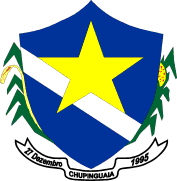 ESTADO DE RONDÔNIAPODER LEGISLATIVOCÂMARA MUNICIPAL DE CHUPINGUAIA           1º    SESSÃOORDINÁRIAESTADO DE RONDÔNIAPODER LEGISLATIVOCÂMARA DE VEREADORES DO MUNICÍPIO DE CHUPINGUAIAPAUTA DA IMPRENSA    08/02/2021PROJETO DE LEI;ASSUNTOAUTORIAProjeto de Lei N:2.594/2021     Autoriza a abertura de credito especial por anulação de dotação no valor de R$ 5.036,23 no vigente orçamento programa.Poder Executivo Projeto de  Lei Nº: 2.5952021    Autoriza  a abertura de credito  especial por superávit financeiro  no valor de R$ 60.000,00 no vigente orçamento programa;Poder ExecutivoNDICAÇÕES                                          ASSUNTO      AUTORIA      32/2021       Solícito em caráter de urgência a colocação de tubos armicos no Corgo dos Santos que do acesso aos moradores Acis e Reinoldo, e 2 tubos nos Corgos do Orlando e 2 tubos no Travessão do Rui kapa 72.Ver;Antonio Bertozzi       45/2021      Solicito que seja providenciada a instalação do Barracão para Feira ao lado do mercado Canaã no Distrito do Novo Plano, Ver:Rubens       46/2021   Solicito a viabilização de um Parque Infantil para ser instalado junto a Praça no Distrito de Novo Plano  Ver:Rubens         47/2021      Solicito a tomada de providências  legais junto do departamento competente,ver a possibilidade da confirmação do asfalto na Av.:Airton Senna no Distrito de Novo Plano. Ver: Rubens       48/2021    Solicito que seja feita a manutenção dos bancos que se  encontram nos canteiros  dos Distritos e Município. Ver: Éderson       49/2021      Solicito que seja feito em caráter de urgência a manutenção e o cascalhamento nas estradas que dá acesso as áreas indígenas. Ver: Éderson      50/2021     Solicito ao Executivo que seja aplicado o FITA 2021 na kapa 42 que liga os três Distritos, Boa Esperança, Nova Andradina e Novo Plano. Ver: Éderson      51/2021      Solicito ao Executivo a possibilidade de providenciar energia elétrica e instalar uma caixa de água e construir uma casinha para guardar ferramentas de trabalho no cemitério de Chupinguaia. Ver: Ronaldo       52/2021       Solicito ao Executivo a possibilidade de providenciar o cascalhamento ao lado do frigorifico ate o curral. Ver: Ronaldo       53/2021      Solicito que seja criado um Programa de Vacinação para idosos.  Ver: Vanderci       54/2021.              Solicito a Secretaria de Obras que seja feito a recuperação da estrada rural e duas fontes localizadas na linha 85 kapa 50 no Distrito de Nova AndradinaVer: Maria        55/2021         Solicito a Excelentíssima Prefeita que dentro das possibilidades, providencie com urgência uma agencia dos Correios no Distrito do Guaporé. Ver: Maria        56/2021       Solicito que seja providenciado junto a Secretaria da Agricultura o atendimento dos pequenos agricultores chacareiros com horas de maquinas no programa Porteira Adentro.  Ver;Denilson         57/2021      Solicito com urgência que a Secretaria de Obras venha concluir a obra da rede de esgoto no Distrito do Guaporé.Ver;Denilson        58/2021      Solicito com urgência uma abertura de estrada com uma extensão de 2.200 metros na kapa 84 linha 85 sentido linha 90 no Distrito do Guaporé. Ver: Idenei         59/2021     Solicito com caráter de urgência a tubulação da Av. Getulio Vargas do Distrito de Boa Esperança.Ver: Idenei         60/2021   Solicito com urgência que seja feito a instalação de lombadas no Distrito de Boa Esperança.Ver: Idenei